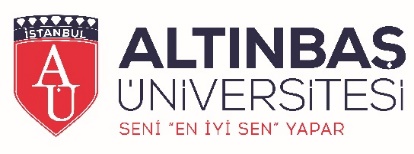 1. Adı Soyadı Gülay Yedekci 2. Doğum Tarihi  25.08.19753. Unvanı          Doçent Doktor4. FakülteMühendislik ve Doğa Bilimleri5. Bölüm      Architecture4. Öğrenim Durumu DereceAlanÜniversiteYıl4. Öğrenim Durumu Lisans Mimarlık  Trakya Üniversitesi19964. Öğrenim Durumu Y. Lisans Mimarlık/Yapı Yıldız Teknik Üniversitesi 20004. Öğrenim Durumu Doktora Mimarlık/Yapı İstanbul Teknik Üniversitesi 20105. Akademik UnvanlarUnvanÜniversitesiTarihi5. Akademik UnvanlarDr. Öğretim Üyesi İstanbul Yeni Yüzyıl Üniversitesi İstanbul Aydın Üniversitesi 2011-20152010-20115. Akademik UnvanlarDoçentlik  İstanbul Rumeli ÜniversitesiAltınbaş Üniversitesi 2015-20192020-5. Akademik UnvanlarProfesörlük 6. Yönetilen Yüksek Lisans ve Doktora TezleriTez AdıDanışmanYılı6. 1. Yönetilen Yüksek Lisans Tezleri6. 1. Yönetilen Yüksek Lisans Tezleri6. Yönetilen Yüksek Lisans ve Doktora TezleriTez AdıDanışmanYılı6. 2. Yönetilen Doktora Tezleri6. 2. Yönetilen Doktora Tezleri6. 2. Yönetilen Doktora Tezleri7.1. Uluslararası hakemli dergilerde yayınlanan makaleler Biomimetic Architecture A New Interdisciplinary Approach to ArchitectureInternational Journal of Sustainable Tropical Design Research and Practice 2014 29-367.2. Uluslararası diğer hakemli dergilerde yayınlanan makalelerReevaluation of The Architecture of Higher Education Complexes in Reference to the Future Educational Strategies.International Online Journal of Educational Sciences 2013 59-647.3. Uluslararası bilimsel toplantılarda sunulan ve bildiri kitabında (Proceedings) basılan bildirilerFuture Of The Cities And Architecture:Biomimicry Archıtectural Design Conference İstanbul2014  201-2237.3. Uluslararası bilimsel toplantılarda sunulan ve bildiri kitabında (Proceedings) basılan bildirilerUrban Transformation In Historical Peninsula In TurkeyCAUMMEII - Contemporary Architecture Urbanism in the Mediterranean the Middle East InternationalSymposium on Architectural and Urban Research,KKTC2014 7.3. Uluslararası bilimsel toplantılarda sunulan ve bildiri kitabında (Proceedings) basılan bildirilerYüksekögretim Binalarının Mimari YapısınınIsbilimsel Açıdan Degerlendirilmesi.Uluslararası Yüksekögretim Kongresi: Yeni Yönelisler veSorunlar,İstanbul2011Marsap Akın7.3. Uluslararası bilimsel toplantılarda sunulan ve bildiri kitabında (Proceedings) basılan bildirilerAn Innovative Insight IntoArchitectural EducationContemporary Architecture Urbanism in the Mediterranean the Middle East InternationalSymposium on Architectural and Urban Research,KKTC2014Sagıroglu Melıha Pınar7.3. Uluslararası bilimsel toplantılarda sunulan ve bildiri kitabında (Proceedings) basılan bildiriler Crime Prevention Through EnvironmentalDesign: An Architectural Approach10th Annual Meeting of Balkan Academy of Forensic SciencesYunanistan2014Kalfoglu Krıstına7.3. Uluslararası bilimsel toplantılarda sunulan ve bildiri kitabında (Proceedings) basılan bildirilerWriting as a Tool: An ExperimentalApproach to Technology Course. International Conference on Education And New LearningTechnologiesBarselona2011897-903Soygenıs Murat Denız7.3. Uluslararası bilimsel toplantılarda sunulan ve bildiri kitabında (Proceedings) basılan bildirilerYapı Tadilat Projesi hazırlama Yöntemleri: Banka Subeleri. Innovatıon AndGlobal Issues In Socıal Scıences Iıı,Antalya20187.3. Uluslararası bilimsel toplantılarda sunulan ve bildiri kitabında (Proceedings) basılan bildirilerThe Relation Of Crime Types And UrbanPlanning: The Example of Istanbul. 10th Annual Meeting of Balkan Academy of Forensic Sciences,Alexandroupolis 2014 Kalfoglu Ersı,Kalfoglu Kristina,7.3. Uluslararası bilimsel toplantılarda sunulan ve bildiri kitabında (Proceedings) basılan bildiriler7.4. Ulusal hakemli dergilerde yayınlanan makaleler  Tehdit Altında bir Miras Alanı:  İstanbul Yedikule BostanlarıMimarist İstanbul 2015 88-957.4. Ulusal hakemli dergilerde yayınlanan makaleler Suç Önleme Temelinde Alan ve Mekân TasarımıYapıİstanbul201852-547.4. Ulusal hakemli dergilerde yayınlanan makaleler İstanbul Tarihi Yarımada’da Kentsel DönüşümArkeoloji veSanatİstanbul2014 88-957.5. Ulusal hakemli dergilerde yayınlanan makaleler Kentler ve Yapılar İçin Erişilebilirlik Turuncu Bayrak Önerisi İstanbul 2018 105-1117.5. Ulusal hakemli dergilerde yayınlanan makalelerAsit Yağmurlarının İstanbul Anıtlarına Olası Etkisiyle İlgili Bir ÇalışmaArkeoloji veSanatİstanbul2014 88-957.6. Ulusal bilimsel toplantılarda sunulan ve bildiri kitabında basılan bildirilerTasıyıcı Sistem Derslerinin Ögrenci Üzerindeki EtkisininDegerlendirilmesiMimarlıkta Tasıyıcı Sistemler Sempozyumu,İstanbul20117.6. Ulusal bilimsel toplantılarda sunulan ve bildiri kitabında basılan bildirilerGelecegin Sehirleri ve Mimarisindeki Çevre Ögesi. Çevre ve TasarımKongresi,Uludağ Üniversitesi, Bursa2013193-2037.6. Ulusal bilimsel toplantılarda sunulan ve bildiri kitabında basılan bildirilerYaşanabilir Çevre Sistemleri Için Öneriler – İstanbul Örneğinde.Çevre Tasarım Kongresiİstanbul20117.6. Ulusal bilimsel toplantılarda sunulan ve bildiri kitabında basılan bildirilerGeleceğin Mimarisi ve ŞehirleriGeleceğin Şehri Sempozyumu,İstanbul20147.6. Ulusal bilimsel toplantılarda sunulan ve bildiri kitabında basılan bildirilerIç Mekân Boyalarının İnsan Sağlığına EtkisiUlusal YapıMalzemeleri Kongresi ve Sergisi- Kongre bildirileri IV,İstanbul2008Balanlı Ayse7.7. Diğer yayınlar Çocuk Engelliler ve Mimarlık Güney Mimarlık İstanbul 2011 37-437.7. Diğer yayınlarÜlkemizde Alçı ile İlgili Standartlar veYönetmeliklerAlçı Dergi İstanbul201110-137.7. Diğer yayınlarKentsel Dönüsümün Sürdürülebilirlik Boyutu:Hammarby (Isveç) ve Fener-Balat Örneklerinin IncelenmesiArtiumHasan Kalyancu Üniversitesi2014180-1907.7. Diğer yayınlarBanka Şubesi Örneğinde Kurala Dayalı Yapı TadilatProjesi Hazırlama YöntemiI.T.Ü. Dergisi Mimarlık, Planlama, Tasarım Serisi A(İstanbul20113-127.7. Diğer yayınlarİç Mekân Boyalarının İnsan Sağlığına EtkisiMimar.istİstanbul2004106-1127.7. Diğer yayınlarTürkiye’de ve Dünyada Kentsel Dönüsüm.Güney MimarlıkAntalya201421-287.8. Akademik Çeviriler7.9. Yazılan Ulusal Kitaplar Kitap BaşlığıYayın EviYayın TarihiSayfa-ISBNYazar, Eş Yazar7.9. Yazılan Ulusal Kitaplar Kentsel Dönüşüm Mimarlık Vakfı İktisadi İşletmesi2015Sayfa Sayısı 174, ISBN:978-605-86645-6-2, 7.9. Yazılan Ulusal Kitaplar Doğayla Tasarlamak Biyomimikri ve Geleceğin Mimarlığı Mimarlık Vakfı İktisadi İşletmesi2015Sayfa Sayısı 227, ISBN:978-605-86645-8-6,7.9. Yazılan Ulusal Kitaplar İç Mekân Boyalarının İnsan Sağlığına Etkisi Mimarlık Vakfı İktisadi İşletmesi 2011Sayfa Sayısı 47, ISBN:978-975 00625-5-17.9. Yazılan Ulusal Kitaplar Kurala Dayalı Yapı Tadilat Projesi Hazırlama Yöntemi: Banka Şubesi Örneğinde Mimarlık Vakfı İktisadi İşletmesi 2010Sayfa Sayısı 90, ISBN:978-975-00625-0-67.11. Yazılan Ulusal Kitaplarda BölümlerKitap AdıBölüm BaşlığıYayın EviYayın TarihiSayfa-ISBNYazar, Eş Yazar“”Editör/-ler7.11. Yazılan Ulusal Kitaplarda BölümlerDeveli’de Sürdürülebilir Ulaşım Projeleri Develi’de Örnek Bir Yerel Kalkınma Planlaması (DETOK): Teknik Planlamaya GeçişNobel Kitabevi2015ISBN:978-605-9942-32-PAKÖZ MUHAMMED ZIYA,7.11. Yazılan Ulusal Kitaplarda BölümlerMeydanlarKaraköy Atölyesiİstanbul2013ISBN:978-605-85154-1-3,7.12. Yazılan Uluslararası Kitaplarda BölümlerKitap AdıBölüm BaşlığıYayın EviYayın TarihiSayfa-ISBNYazar, Eş YazarEditör/-ler7.12. Yazılan Uluslararası Kitaplarda BölümlerNew Scenarios for the Touristic European Maritime CoastAn Architectural Aproachto the Accesible Tourism in TurkeyDocumenta Universitaria,İspanya2014Sayfa Sayısı 183, ISBN:978-84-9984-267-7,-Fava Nadia, Vergara Garcia Marisa8. Projeler 1. Develi Turizm Odaklı Kalkınma Planı Çerçeve Planı Hazırlık Projesi, Kalkınma Bakanlığı, Uzman:YEDEKCİ ARSLAN GÜLAY, , 14/12/2012 - 13/03/2013 2. New Scenarios for the Touristic European Maritime Coast, Diğer (Uluslararası), Yürütücü:YEDEKCİ ARSLAN GÜLAY, Yürütücü:EVCİ FİKRET,Yürütücü:SOMER MELEK ELİF,  01/07/2013 - 01/07/20148. Projeler 1. Develi Turizm Odaklı Kalkınma Planı Çerçeve Planı Hazırlık Projesi, Kalkınma Bakanlığı, Uzman:YEDEKCİ ARSLAN GÜLAY, , 14/12/2012 - 13/03/2013 2. New Scenarios for the Touristic European Maritime Coast, Diğer (Uluslararası), Yürütücü:YEDEKCİ ARSLAN GÜLAY, Yürütücü:EVCİ FİKRET,Yürütücü:SOMER MELEK ELİF,  01/07/2013 - 01/07/20148. Projeler 1. Develi Turizm Odaklı Kalkınma Planı Çerçeve Planı Hazırlık Projesi, Kalkınma Bakanlığı, Uzman:YEDEKCİ ARSLAN GÜLAY, , 14/12/2012 - 13/03/2013 2. New Scenarios for the Touristic European Maritime Coast, Diğer (Uluslararası), Yürütücü:YEDEKCİ ARSLAN GÜLAY, Yürütücü:EVCİ FİKRET,Yürütücü:SOMER MELEK ELİF,  01/07/2013 - 01/07/20148. Projeler 1. Develi Turizm Odaklı Kalkınma Planı Çerçeve Planı Hazırlık Projesi, Kalkınma Bakanlığı, Uzman:YEDEKCİ ARSLAN GÜLAY, , 14/12/2012 - 13/03/2013 2. New Scenarios for the Touristic European Maritime Coast, Diğer (Uluslararası), Yürütücü:YEDEKCİ ARSLAN GÜLAY, Yürütücü:EVCİ FİKRET,Yürütücü:SOMER MELEK ELİF,  01/07/2013 - 01/07/20148. Projeler 1. Develi Turizm Odaklı Kalkınma Planı Çerçeve Planı Hazırlık Projesi, Kalkınma Bakanlığı, Uzman:YEDEKCİ ARSLAN GÜLAY, , 14/12/2012 - 13/03/2013 2. New Scenarios for the Touristic European Maritime Coast, Diğer (Uluslararası), Yürütücü:YEDEKCİ ARSLAN GÜLAY, Yürütücü:EVCİ FİKRET,Yürütücü:SOMER MELEK ELİF,  01/07/2013 - 01/07/20149. İdari GörevlerGöreviYeriTarihi9. İdari Görevler Eğitim Koordinatörü İstanbul Yeni Yüzyıl Üniversitesi/Mühendislik-Mimarlık Fakültesi/Mimarlık Bölümü 2013-20159. İdari Görevler Bölüm Başkan Yardımcısı İstanbul Yeni Yüzyıl Üniversitesi/Mühendislik-Mimarlık Fakültesi/Mimarlık Bölümü 2011-20159. İdari Görevler Komisyon Üyeliği İstanbul Yeni Yüzyıl Üniversitesi/Mühendislik-Mimarlık Fakültesi/Mimarlık Bölümü 2011-20159. İdari GörevlerDekan Yardımcısıİstanbul Yeni Yüzyıl Üniversitesi/Mühendislik-Mimarlık Fakültesi/Mimarlık Bölümü2012-20139. İdari Görevler9. İdari Görevler10. Bilimsel ve Mesleki Kuruluşlara Üyelikler Kuruluşun AdıAkademisyenin GöreviTarihi10. Bilimsel ve Mesleki Kuruluşlara Üyelikler 10.1. Uluslararası Akademik ve Araştırma Kuruluşlarına Üyelikler10. Bilimsel ve Mesleki Kuruluşlara Üyelikler 10.1. Uluslararası Akademik ve Araştırma Kuruluşlarına Üyelikler10. Bilimsel ve Mesleki Kuruluşlara Üyelikler 10.2. Ziyaretçi Öğretim ÜyelikleriHarvard Summer Program, Urban Transformation in Istanbul and Yedikule Gardens, Istanbul,  Ders Anlatmak 05.08.2014 -07.08.201410. Bilimsel ve Mesleki Kuruluşlara Üyelikler 10.2. Ziyaretçi Öğretim ÜyelikleriHarvard Summer Program, Urban Transformation in Istanbul and Urban Agriculture, Istanbul,Ders Anlatmak22.07.2014 -24.07.201410. Bilimsel ve Mesleki Kuruluşlara Üyelikler 10.3. Hakemlikler10. Bilimsel ve Mesleki Kuruluşlara Üyelikler 10.3. Hakemlikler11. Burslar ve ÖdüllerBurs / Ödül / Program AdıTarihi11. Burslar ve Ödüller Avrupa’nın En İyi Mimarı, Pont des Civilisations, FRANSA 201611. Burslar ve Ödüller Yılın En İyi Mimarı, Engelsiz Yaşam Vakfı, TÜRKİYE 201411. Burslar ve Ödüller11. Burslar ve Ödüller11. Burslar ve Ödüller11. Burslar ve Ödüller12. Son 2 yılda verilen dersler Akademik YılDönemDersin AdıYüksek Lisans / Doktora Dersi12. Son 2 yılda verilen dersler Akademik YılDönemDersin AdıYüksek Lisans / Doktora Dersi12. Son 2 yılda verilen dersler 2018-2019Güz12. Son 2 yılda verilen dersler 2018-2019Güz12. Son 2 yılda verilen dersler 2018-2019Bahar12. Son 2 yılda verilen dersler 2018-2019Bahar12. Son 2 yılda verilen dersler 2018-2019Bahar12. Son 2 yılda verilen dersler 2018-2019Bahar12. Son 2 yılda verilen dersler 2018-2019Bahar12. Son 2 yılda verilen dersler 2019-2020Güz12. Son 2 yılda verilen dersler 2019-2020Güz12. Son 2 yılda verilen dersler 2019-2020Güz12. Son 2 yılda verilen dersler 2019-2020Bahar Mim 301- Mimari Proje  Lisans12. Son 2 yılda verilen dersler 2019-2020Bahar Arch382- Mimarlıkta Özel Konular-Future Architecture and Cities Lisans12. Son 2 yılda verilen dersler 2019-2020Bahar12. Son 2 yılda verilen dersler 2019-2020Bahar12. Son 2 yılda verilen dersler 2019-2020Bahar12. Son 2 yılda verilen dersler 2019-2020Bahar12. Son 2 yılda verilen dersler 2019-2020Bahar12. Son 2 yılda verilen dersler 2019-2020Bahar12. Son 2 yılda verilen dersler 2019-2020Bahar